390005, г. Рязань, ул. Дзержинского, д.71 		Телефон:   (4912) 21-46-61, 21-46-63, 21-46-65ОГРН 1036212005642 					Факс:         (4912) 92-02-76ИНН 6228038235					 E-mail:      sh3.ryazan@ryazan.gov.ruПРИКАЗ от 22.02.2024 г.								               № 77/3-О«О проведении Всероссийских проверочных работ в 2024 году в МБОУ «Школа № 3»Во исполнение приказов министерства образования Рязанской области от 21.02.2024 г. № 226 «О проведении Всероссийских проверочных работ в 2024 году»; управления образования и молодежной политики администрации города Рязани от 22.02.2024 г. № 05/1-01-86 «О проведении Всероссийских проверочных работ в 2024 году в муниципальных общеобразовательных учреждениях», в целях мониторинга результатов освоения обучающимися основных образовательных программ общего образования, разработанных в соответствии с требованиями федеральных государственных образовательных стандартов начального, основного и среднего общего образования, руководствуясь Уставом школы,приказываю:провести Всероссийские проверочные работы (далее – ВПР) в 4-х, 5-х, 6-х, 7-х, 8-х и 11-х классах в сроки и в формате установленных вышеназванным приказом (Приложение 1);Зимину Т.П., заместителя директора по учебной работе, назначить школьным координатором, ответственным за проведение ВПР;Зиминой Т.П. обеспечить проведение подготовительных мероприятий для включения школы в списки участников ВПР, в том числе авторизацию на портале сопровождения ВПР, получение логина и пароля доступа в личный кабинет школы, заполнение анкеты участника ВПР, получение инструктивных материалов, загружать форму сбора результатов в систему ВПР согласно графику проведения;сформировать комиссии для проверки ВПР (приложение № 2);проводить ВПР не ранее 2-го урока;Игнатьевой Е.Е., диспетчеру расписания, внести необходимые изменения в расписание занятий школы в дни проведения работ, сохраняя режим работы (перемены и график питания);классным руководителям 4-х, 5-х, 6-х, 7-х, 8-х и 11-х классов провести разъяснительную работу с родителями (законными представителями) обучающихся по порядку проведения и использования результатов ВПР. Зиминой Т.П. подготовить соответствующую информацию для размещения на официальном сайте школы;классным руководителям 3-х, 4-х, 5-х, 6-х, 7-х и 8-х классов обеспечить участие общественных наблюдателей при проведении ВПР по 1 наблюдателю от класса;возложить ответственность за соблюдение информационной безопасности при подготовке и  объективности при проведении на организаторов, членов комиссии по проверке ВПР;учителям-предметникам провести работу по заполнению, анализу и обобщению карт диагностики и анализа обучения учащихся 4-х, 5-х, 6-х, 7-х, 8-х классов, участвующих в ВПР, на основании текущей успеваемости и полученных результатов ВПР;провести сравнительный анализ диагностических карт, сформированных по итогам проведения ВПР в 2023 и в 2024 годах, отв. Зимина Т.П., учителя-предметники;использовать результаты ВПР для корректировки образовательных программ учебных предметов, учебных и тематических планов, для совершенствования преподавания учебных предметов, а также психологической подготовки обучающихся и их родителей к участию в проверочных работах и в государственной итоговой аттестации в последующие годы, отв. руководители МО;провести работу по выявлению зон риска получения необъективных результатов на основе анализа выполнения обучающимися  заданий повышенного уровня и не выполнения заданий базового уровня, анализа результатов в сравнении с текущей успеваемостью, анализа процентов выполнивших / не выполнивших задания. Директор                                                                  ___________	Г.В. Чепурная  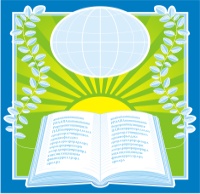 МУНИЦИПАЛЬНОЕ БЮДЖЕТНОЕОБЩЕОБРАЗОВАТЕЛЬНОЕ УЧРЕЖДЕНИЕ«ШКОЛА № 3 «ЦЕНТР РАЗВИТИЯ ОБРАЗОВАНИЯ»